105年辦理區域楊梅區草湳坡段埔心小段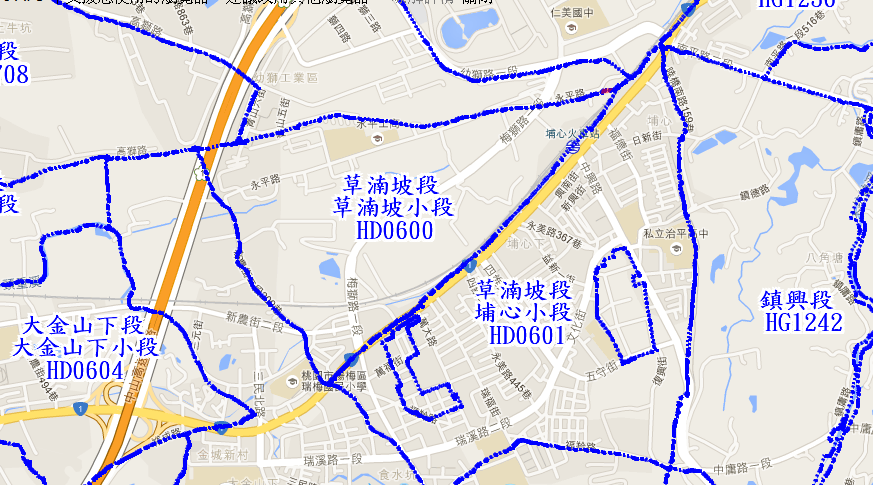 平鎮區東北段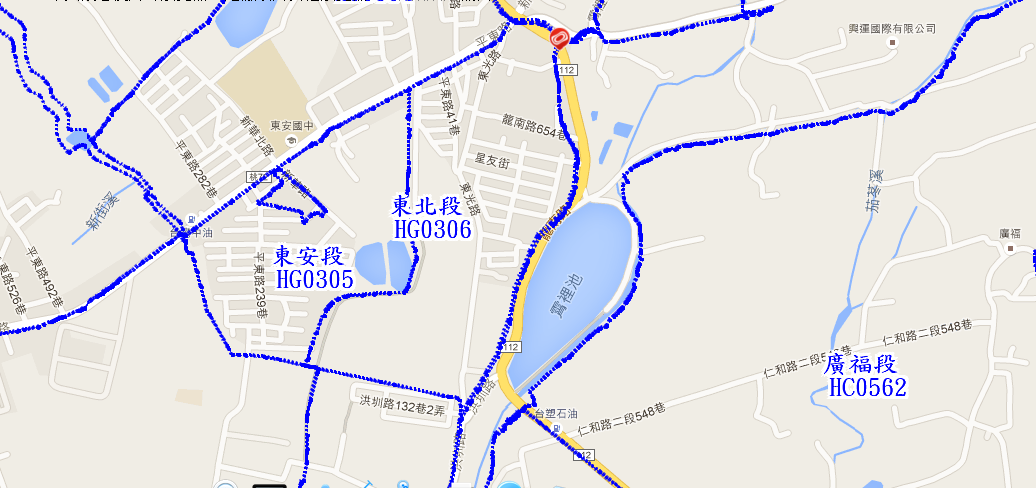 